Contact Information: isabel@silveroakmontessori.orgZoom Link: https://us04web.zoom.us/j/5852397995?pwd=NUg3NGR0a3Q0RlQ5bDdYYU1tQ09iQT09password: science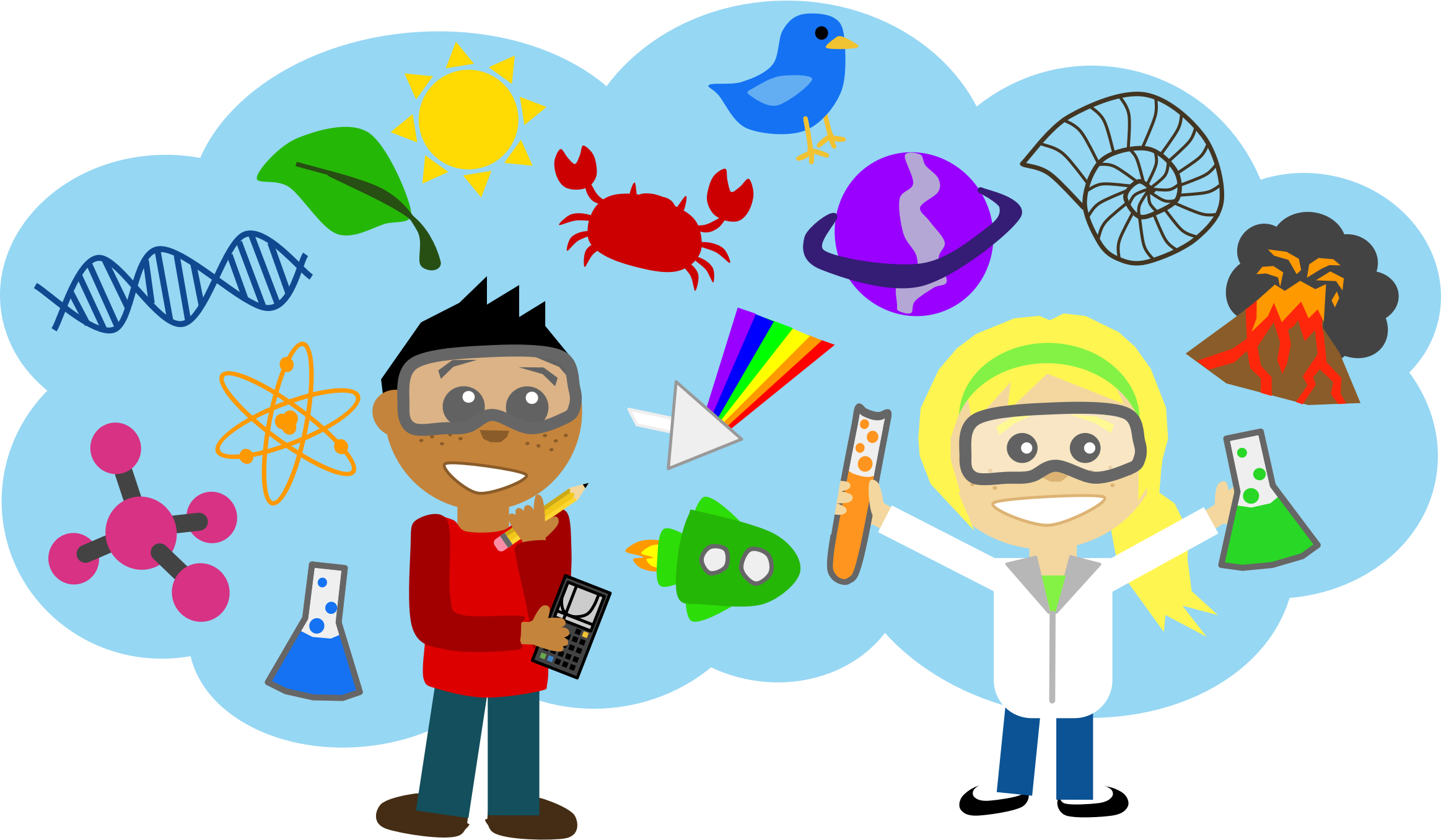 “Biology will relate every human gene to the genes of other animals and bacteria, to this great chain of being” 	-Walter GilbertEssential Understanding: Intro to LifeDesign and conduct different types of biological investigationsExplain through analysis and correctness of scientific investigationsCommunicate and defend my investigations using evidence and connectionsUse laboratory equipment to conduct and improve scientific investigations?Use the SI system and graphs to communicate dataDescribe the criteria that are used to consider an organism as livingDefine and provide examples of levels of biological organizationOverviewGuiding question 1: How will I use the scientific method to complete laboratory activities and identify the differences between living and non-living? Lessons